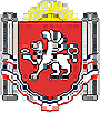 РЕСПУБЛИКА КРЫМРАЗДОЛЬНЕНСКИЙ РАЙОНБОТАНИЧЕСКИЙ СЕЛЬСКИЙ СОВЕТВнеочередное 81- е заседание  1 созываРЕШЕНИЕ27 мая 2018 г.                                    с.Ботаническое                                   № 54«Об отмене решения 22-го заседания 1 созыва Ботанического сельского совета Раздольненского района Республики Крымот 29.07.2015 г. № 191 «Об утверждении Административного регламента исполнения администрацией Ботанического сельского поселения функции по муниципальному земельному контролю»В соответствии с Федеральным законом от 06.10.2003 № 131-ФЗ «Об общих принципах организации местного самоуправления в Российской Федерации»,Уставом Ботанического сельского поселения Раздольненского района Республики Крым, Ботанический сельскийсовет, РЕШИЛ:1. Отменить решение 22-го заседания 1 созыва Ботанического сельского совета Раздольненского района Республики Крым от 29.07.2015 г. № 191 «Об утверждении Административного регламента исполнения администрацией Ботанического сельского поселения функции по муниципальному земельному контролю».2. Настоящее решение вступает в силу с момента его официального обнародования.Председатель Ботанического сельскогосовета - глава администрацииБотанического сельского поселения 		          	         М. А. Власевская